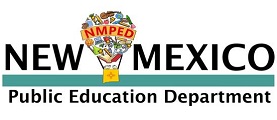 Initial Middle Level License ChecklistDocuments Required:  Social Security number provided, (Copy of card needs to be provided, if social not placed on application) Official sealed transcripts with a Bachelor’s degree conferred from a regionally accredited college or university in Middle Level education Possess a NM elementary, secondary, pre k-12 specialty or special education license; and provide verification of 5 years of successful teaching experience at the middle school level; Non-Approved Traditional Programs: 24 semester hours of professional middle level education course work Student Teaching 3 semester hours of credit in the teaching of reading for those who first entered any college or university on or after August 1, 2001 24 semester hours in teaching field, e.g., language arts, or social studies with 12 of those hours earned at the upper division (300 or above)Exams: Passage of NES Essential Academic Skills Passage of Assessment of Professional Knowledge Elementary or Secondary Passage of the Content Knowledge Assessment in the first endorsement plus coursework
For office use only: Email sent requesting:       Level 1: 5 year license issued 
 Level 1CS: 1 year license issued	 Teaching of Reading Courses  	  Student Teaching		 Exams     Comments:      Licensee’s Name:                                         File Number:                 Application Date:          Issue/Review Date:      Consultant’s Name: License Type:            350